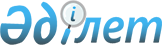 О признании утратившим силу постановления акимата города Усть-Каменогорска от 3 октября 2014 года № 7447 "О приватизации коммунального имущества города Усть-Каменогорска на 2014-2016 года"Постановление акимата города Усть-Каменогорска Восточно-Казахстанской области от 19 февраля 2016 года № 14948      Примечание РЦПИ.

      В тексте документа сохранена пунктуация и орфография оригинала.

      В соответствии со статьями статьями 21-1, 43-1 Закона Республики Казахстан от 24 марта 1998 года "О нормативных правовых актах", пунктом 8 постановления Правительства Республики Казахстан от 30 декабря 2015 года № 1141 "О некоторых вопросах приватизации на 2016-2020 годы", акимат города Усть-Каменогорска ПОСТАНОВЛЯЕТ:

      1. Признать утратившим силу постановление акимата города Усть-Каменогорска от 3 октября 2014 года № 7447 "О приватизации коммунального имущества города Усть-Каменогорска на 2014-2016 года" (зарегистрировано в Реестре государственной регистрации нормативных правовых актов за № 3518, опубликовано 30 октября 2014 года в газетах "Өскемен", "Усть-Каменогорск").

      2. Юридическому отделу государственного учреждения "Аппарат акима города Усть-Каменогорска Восточно-Казахстанской области" в недельный срок сообщить в орган юстиции о признании утратившим силу постановления акимата с приложением копии настоящего постановления.

      3. Общему отделу государственного учреждения "Аппарат акима города Усть-Каменогорска Восточно-Казахстанской области", государственному учреждению "Отдел внутренней политики города Усть-Каменогорска" в недельный срок сообщить в источники официального опубликования о признании утратившим силу постановления акимата с приложением копии настоящего постановления. 

      4. Контроль за исполнением данного постановления возложить на руководителя аппарата акима города Шурманова Е.А.


					© 2012. РГП на ПХВ «Институт законодательства и правовой информации Республики Казахстан» Министерства юстиции Республики Казахстан
				
      Аким города

      Усть-Каменогорска

Т. Касымжанов
